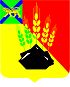 АДМИНИСТРАЦИЯ МИХАЙЛОВСКОГО МУНИЦИПАЛЬНОГО РАЙОНА ПОСТАНОВЛЕНИЕ 
_______________                              с. Михайловка                                № _______________Об утверждении положения об организации выездов на спортивные мероприятия обучающихся общеобразовательных учреждений и МБО ДО «ДЮСШ» с. Михайловка Михайловского муниципального района В соответствии с Федеральным законом от 10.12.1995 № 196-ФЗ «О безопасности дорожного движения», Федеральным законом от 29.12.2012 № 273-ФЗ «Об образовании в Российской Федерации», Федеральным законом от 06.10.2003 № 131-ФЗ «Об общих принципах организации местного самоуправления в РФ», в целях обеспечения безопасной перевозки обучающихся общеобразовательных учреждений Михайловского муниципального района Приморского края и МБО ДО «ДЮСШ»                                   с. Михайловка Михайловского муниципального района Приморского края, администрация Михайловского муниципального районаПОСТАНОВЛЯЕТ:1. Утвердить положение об организации выездов на спортивные мероприятия обучающихся общеобразовательных учреждений и МБО ДО «ДЮСШ» с. Михайловка Михайловского муниципального района (прилагается). 2. Руководителям общеобразовательных учреждений Михайловского района и директору МБО ДО «ДЮСШ» с. Михайловка Климчук А.А. обеспечить  исполнение  требований  положения  об  организации  выездов  наспортивные мероприятия обучающихся общеобразовательных учреждений и МБО ДО «ДЮСШ» с. Михайловка Михайловского муниципального района.3. Муниципальному казённому учреждению «Управление по организационно-техническому обеспечению деятельности администрации Михайловского муниципального района» (Гришаков А.А.) разместить настоящее постановление на официальном сайте администрации Михайловского муниципального района в информационно-коммуникационной сети Интернет.4. Контроль исполнения настоящего постановления возложить на и.о. заместителя главы администрации муниципального района Чепала А.Ф.Глава Михайловского муниципального района -Глава администрации района                                                       В.В. АрхиповПриложениеУТВЕРЖДЕНОпостановлением администрацииМихайловского муниципального районаот ___________________Положение об организации выездов на спортивные мероприятия обучающихся общеобразовательных учреждений и МБО ДО «ДЮСШ» с. Михайловка Михайловского муниципального района 1. Общие положения1.1. Настоящее положение об организации выездов на спортивные мероприятия (далее – спортивные выездные мероприятия) обучающихся общеобразовательных учреждений и МБО ДО «ДЮСШ» с. Михайловка Михайловского муниципального района (далее – образовательных учреждений) (далее – Положение) регламентирует порядок организации выездов обучающихся образовательных учреждений на выездные мероприятия.1.2. Спортивные выездные мероприятия – официальные спортивные соревнования, физкультурные мероприятия, тренировочные мероприятия и другие мероприятия по подготовке к спортивным соревнованиям, проводимые за пределами Михайловского муниципального района, в котором занимающийся проходит спортивную подготовку.1.3. Спортивные выездные мероприятия проводятся в целях повышения спортивного мастерства и успешного выступления обучающихся на соревнованиях различного уровня.1.4. Настоящее Положение разработано в соответствии со следующими актами и документами:1.4.1. Федеральным законом от 04.12.2007 № 329-ФЗ «О физической культуре и спорте Российской Федерации» (с изменениями на 30.12.2020);1.4.2. Федеральным законом от 10.12.1995 № 196-ФЗ «О безопасности дорожного движения» (с изменениями на 08.12.2020);1.4.3. Постановлением Правительства Российской Федерации от 23.09.2020 № 1527 «Об утверждении Правил организованной перевозки группы детей автобусами»;1.4.4. Постановлением Правительства Российской Федерации от 17.01.2007 № 20 «Об утверждении положения о сопровождении транспортных средств автомобилями Государственной инспекции безопасности дорожного движения Министерства внутренних дел Российской Федерации и военной автомобильной инспекции» (с изменениями на 26.03.2020);1.4.5. Постановлением Правительства Российской Федерации от 23.10.1993 № 1090 «О правилах дорожного движения» (с изменениями на 31.12.2020);1.4.6. Постановлением Главного государственного санитарного врача Российской Федерации от 28.09.2020 № 28 «Об утверждении санитарных правил СП 2.4.3648-20 «Санитарно-эпидемиологические требования к организациям воспитания и обучения, отдыха и оздоровления детей и молодежи»;1.4.7. Регламентом по организации и проведению официальных и спортивных мероприятий на территории Российской Федерации в условиях сохранения рисков распространения COVID-19 от 31.07.2020 (с изменениями на 13 ноября 2020 года);1.4.8. Постановлением Правительства Российской Федерации от 18.11.2020 № 1853 «Об утверждении Правил предоставления гостиничных услуг в Российской Федерации»;1.4.9. Постановлением администрации Михайловского муниципального района от 04 июня 2012 года № 468-па «Об утверждении норм расходов на обеспечение питанием при проведении физкультурных и спортивных мероприятий за счет средств местного бюджета».2. Организация спортивных выездных мероприятий 2.1. Выезд обучающихся на спортивные мероприятия осуществляется на основании официального вызова на спортивные соревнования, на основании положения о проведении официальных спортивных мероприятий.2.2. К выезду на спортивные мероприятия допускаются, обучающиеся, зачисленные в образовательные учреждения.2.3. При организации выезда на спортивные мероприятия, педагог образовательного учреждения (учитель физической культуры, педагог дополнительного образования МБО ДО «ДЮСШ» с. Михайловка), ответственный за непосредственную организацию и проведение поездки (далее – ответственное лицо за выездное мероприятие), обязан заблаговременно (не позднее чем за 5 календарных дней) до выезда за пределы Михайловского муниципального района предоставить руководителю образовательного учреждения документы:2.3.1. Заявление о выезде на спортивное мероприятие (приложение 1 к Положению), к заявлению прилагается Положение о спортивном выездном мероприятии (вызов, график соревнований);2.3.2. Согласие от родителя (законного представителя) обучающегося образовательного учреждения на выезд (приложения 2-4 к Положению);2.3.3. Список участников спортивного выездного мероприятия (приложение 5 к Положению);2.3.4. План проведения спортивного выездного мероприятия (приложение 6 к Положению).2.4. Руководитель образовательного учреждения:2.4.1. Утверждает план проведения спортивного выездного мероприятия;2.4.2. Не позднее чем за 5 рабочих дней до даты проведения спортивного выездного мероприятия утверждает список участников спортивного выездного мероприятия по согласованию с управлением по вопросам образования администрации Михайловского муниципального района;2.4.3. Утверждает правила техники безопасности для участников спортивного выездного мероприятия. Правила техники безопасности для участников спортивных выездных мероприятий зависят от вида транспорта, которым обучающиеся будут добираться до места проведения спортивного выездного соревнования, а также от места и условий мероприятия. С правилами техники безопасности необходимо ознакомить под роспись ответственное лицо за выездное мероприятие, которое в дальнейшем должно ознакомить с данными правилами всех участников спортивного выездного мероприятия (приложение 7 к Положению);2.4.4. До выезда на соревнования инструктирует обучающихся о правилах поведения в транспорте, на спортивных мероприятиях. Обучающиеся, достигшие 14-летнего возраста, лично расписываются в ведомости инструктажа. За обучающихся, не достигших 14-летнего возраста, в ведомости инструктажа расписывается ответственное лицо за спортивное выездное мероприятие. В ведомости он ставит свою подпись в графах «подпись, проводившего инструктаж» и «содержание инструктажа».2.5. Ответственное лицо за выездное мероприятие предоставляет администрации образовательного учреждения заявку с указанием личных данных обучающихся и визой врача о допуске их к участию в спортивном мероприятии за 2 недели до наступления спортивного мероприятия. В период пандемии COVID-19 – за 3 дня до отъезда.2.6. По требованию организатора спортивного выездного мероприятия в период пандемии новой короновирусной инфекции (COVID-19) обучающиеся проходят тестирование на новую короновирусную инфекцию (COVID-19) с получением результатов не ранее 3 календарных дней до начала спортивного выездного мероприятия. Образовательное учреждение не является источником финансирования указанного тестирования.2.7. При организации выезда ответственное лицо за выездное мероприятие планирует источник финансирования мероприятия, который фиксирует в заявлении приложения 1 настоящего Положения.2.8. Управление по вопросам образования администрации Михайловского муниципального района утверждает распоряжение о направлении обучающихся на спортивное выездное мероприятие и смету расходов на участие в мероприятии (приложение 8 к Положению).2.9. В случае личной оплаты родителей (законных представителей) данное обстоятельство указывается в заявлении родителей (законных представителей).2.10. Родители (законные представители), выезжающие с обучающимися на спортивное мероприятие, организуют свой выезд самостоятельно, либо могут выступать сопровождающим при перевозке обучающихся (по согласованию с руководителем образовательного учреждения).2.11. При предоставлении ответственным лицом за выездное мероприятие полного пакета документов на выезд руководитель образовательного учреждения издает приказ о выезде обучающихся или приказ о командировании.2.12. При отсутствии необходимых документов, указанных в приложениях 1 – 7 настоящего Положения, руководитель образовательного учреждения вправе запретить заявленный выезд.2.13. Ответственность за безопасность здоровья и жизни обучающихся образовательного учреждения, выезжающих организованно, возлагается на ответственное лицо за выездное мероприятие с момента выезда и до их возвращения и передачи родителям (законным представителям).2.14. Лицу, ответственному за безопасность (ответственному лицу за выездное мероприятие) обеспечить доступность бесперебойной телефонной связи или связи посредством Интернет-соединения, иметь номера мобильных телефонов участников спортивного выездного мероприятия, их родителей (законных представителей) и организатора спортивного выездного мероприятия.2.15. Ответственное лицо за выездное мероприятие осуществляет контроль за качеством проведения спортивного мероприятия, соблюдением дисциплины среди участников спортивного выездного мероприятия, режимом дня и питания.2.16. Ответственное лицо за выездное мероприятие обеспечивает исполнение мероприятий, направленных на профилактику и предотвращение распространения заболеваний гриппом и острыми респираторными вирусными инфекциями, в том числе новой короновирусной инфекции (СOVID-19).2.17. Каждый участник спортивного выездного мероприятия должен иметь при себе:2.17.1. Полис обязательного медицинского страхования;2.17.2. Документ, удостоверяющий личность (паспорт гражданина Российской Федерации для лиц, достигших возраста 14 лет, свидетельство о рождении для лиц, не достигших 14 лет);2.17.3. Документ, подтверждающий полномочия представителя несовершеннолетнего участника спортивного выездного мероприятия в соответствии с законодательством Российской Федерации (при наличии);2.17.4. При условии должен пройти страхование от несчастных случаев;2.17.5. Иные документы в зависимости от места и условий проведения спортивного выездного мероприятия.2.18. В случае заселения участников (обучающихся) спортивного выездного мероприятия в гостиницу: несовершеннолетних граждан, не достигших 14-летнего возраста, осуществляется на основании документов, удостоверяющих личность находящихся вместе с ними родителей (усыновителей, опекунов), сопровождающего лица (лиц), при условии предоставления таким сопровождающим лицом (лицами) согласия законных представителей (одного из них), а также свидетельств о рождении этих несовершеннолетних. Заселение в гостиницу несовершеннолетних граждан, достигших 14-летнего возраста, в отсутствие нахождения рядом с ними законных представителей осуществляется на основании документов, удостоверяющих личность этих несовершеннолетних, при условии предоставления согласия законных представителей (одного из них).2.19. При возникновении угрозы безопасности участников спортивного соревнования, при которых невозможно проведение выезда, действия по организации выезда должны быть отложены, а уже начатые прерваны.2.20. В случае возникновения чрезвычайных ситуаций во время выезда ответственное лицо выездного мероприятия должно незамедлительно поставить об этом в известность руководителя образовательного учреждения, родителей (законных представителей) для принятия соответствующих мер.2.21. Если по завершении срока спортивного выездного мероприятия ответственное лицо за выездное мероприятие и группа обучающихся не прибыли на территории Михайловского муниципального района, руководитель образовательного учреждения незамедлительно уведомляет об этом ОМВД России по Михайловскому району.2.22. Ответственное лицо за выездное мероприятие незамедлительно уведомляет администрации образовательного учреждения о возвращении группы обучающихся, учувствовавших в спортивном выездном мероприятии, и об окончании выезда.2.23. По окончании спортивного выездного мероприятия документы, на основании которых проводилось спортивное мероприятие, предоставляются ответственным лицом за выездное мероприятие в течение 3 рабочих дней образовательному учреждению.3. Организованная перевозка группы обучающихся автобусами 3.1. Организованная перевозка группы обучающихся автобусами осуществляется в соответствии с Правилами организованной перевозки группы детей автобусами, утвержденными постановлением Правительства Российской Федерации от 23 сентября 2020 года № 1527 (приложение 9 к Постановлению).3.2. Ответственное лицо за выездное мероприятие:3.2.1. Непосредственно перед выездом проверяет наличие всех обучающихся по списку, а также оценивает физическое состояние здоровья обучающихся для исключения наличия вирусных заболеваний (визуальный осмотр, сбор данных, термометрия);3.2.2. Проверяет наличие всех документов на фрахтование автобуса, визуально осматривает транспортное средство на предмет повреждений, при наличии которых незамедлительно сообщает данную информацию «фрахтователю».3.3. Все участники поездки обязаны неукоснительно соблюдать Правила перевозки группы детей автобусами, утвержденные постановлением Правительства Российской Федерации от 23 сентября 2020 года № 1527.3.5. В случае дорожно-транспортного происшествия с травмированием обучающихся ответственный за выездное мероприятие сообщает с личного телефона, ближайшего пункта связи или с помощью проезжающих водителей о происшествии в администрацию образовательного учреждения, в управление по вопросам образования, в органы ГИБДД и медицинское учреждение.  3.6. При перевозки обучающихся соблюдать установленный порядок перевозки и правила личной гигиены.3.7. Ответственное лицо за выездное мероприятие несет личную административную и уголовную ответственность в соответствии с действующим законодательством Российской Федерации.4. Организованная перевозка группы обучающихся железнодорожным транспортом 4.1. Организованная перевозка группы обучающихся железнодорожным транспортом осуществляется в соответствии с Постановлением Главного государственного санитарного врача Российской Федерации от 28.09.2020 года № 28 «Об утверждении санитарных правил СП 2.4.3648-20 «Санитарно-эпидемиологические требования к организациям воспитания и обучения, отдыха и оздоровления детей и молодежи» (приложение 10 к Положению).4.2. В случае происшествия с травмированием обучающихся ответственный за выездное мероприятие с личного телефона, ближайшего пункта связи о происшествии в администрацию образовательного учреждения, в управление по вопросам образования, в органы ГИБДД и медицинское учреждение.  4.3. При перевозки обучающихся соблюдать установленный порядок перевозки и правила личной гигиены.4.4. Ответственное лицо за выездное мероприятие несет личную административную и уголовную ответственность в соответствии с действующим законодательством Российской Федерации.Приложение № 1к положению об организации выездов на спортивные мероприятия обучающихся общеобразовательных учреждений и МБО ДО «ДЮСШ» с. Михайловка Михайловского муниципального районаЗаявление о выезде на спортивное мероприятиеЗаявлениеПрошу Вас разрешить выезд на спортивное мероприятие (спортивные соревнования) ____________________________________________________________________________ ____________________________________________________________________________,(название спортивного выездного мероприятия)которые будут проходить в _______________________________________________________________________________________________________________________________________________________________________________________________________________(место проведения мероприятия: название города, района, адрес)_____________________________________________________________________________(дата проведения мероприятия)В спортивном выездном мероприятии (спортивных соревнованиях) примут участие обучающиеся в составе:Источник финансирования _____________________________________________________Ответственное лицо за выездное мероприятие _____________________________________                                                                                                                                                 (ФИО, должность, подпись)Дата __________________________Приложение № 2к положению об организации выездов на спортивные мероприятия обучающихся общеобразовательных учреждений и МБО ДО «ДЮСШ» с. Михайловка Михайловского муниципального районаСогласие от родителя (законного представителя) обучающегося образовательного учреждения на выездСогласиеЯ, _____________________________________________________________________                                                                  (ФИО родителя (законного представителя) полностью)разрешаю своему сыну (дочери) _________________________________________________                                                                                                                           (ФИО обучающегося)принять участие в спортивном выездном мероприятии____________________________________________________________________________,(название спортивного выездного мероприятия)которые будут проходить в __________________________________________________________________________________________________________________________________(место проведения мероприятия: название города, района, адрес)в период с _______________________________ по __________________________________                                                                                   (дата выезда)                                                                       (дата приезда)И даю свое согласие на выезд, для участия в указанном спортивном мероприятии, следующим видом транспорта (нужное подчеркнуть):Железнодорожный – поезд, электричка;Автомобильный – рейсовый автобус, зафрахтованный автобус.Оплату расходов буду производить лично ___________________________                                                                                                                               Да/нет               Предварительно с выездом на спортивное мероприятие ознакомлен(а).Дата _____________________                                             Подпись ___________________Приложение № 3к положению об организации выездов на спортивные мероприятия обучающихся общеобразовательных учреждений и МБО ДО «ДЮСШ» с. Михайловка Михайловского муниципального районаСогласие от родителя (законного представителя) обучающегося образовательного учреждения на выездСогласиеЯ, _____________________________________________________________________                                                                  (ФИО родителя (законного представителя) полностью)разрешаю своему сыну (дочери) _________________________________________________                                                                                                                           (ФИО обучающегося)принять участие в спортивном выездном мероприятии____________________________________________________________________________,(название спортивного выездного мероприятия)которые будут проходить в __________________________________________________________________________________________________________________________________(место проведения мероприятия: название города, района, адрес)в период с _______________________________ по __________________________________                                                                                   (дата выезда)                                                                       (дата приезда)  Обязуюсь осуществить доставку сына (дочери) до места проведения спортивного мероприятия и обратно самостоятельно.Всю ответственность за сохранность жизни и здоровья, а также за соблюдение правил техники безопасности во время выезда беру на себя.               Предварительно с выездом на спортивное мероприятие ознакомлен(а).Дата _____________________                                             Подпись ___________________Приложение № 4к положению об организации выездов на спортивные мероприятия обучающихся общеобразовательных учреждений и МБО ДО «ДЮСШ» с. Михайловка Михайловского муниципального районаСогласие от родителя (законного представителя) обучающегося образовательного учреждения на выездСогласиеЯ, _____________________________________________________________________                                                                  (ФИО родителя (законного представителя) полностью)разрешаю своему сыну (дочери) _________________________________________________                                                                                                                           (ФИО обучающегося)принять участие в спортивном выездном мероприятии____________________________________________________________________________,(название спортивного выездного мероприятия)которые будут проходить в __________________________________________________________________________________________________________________________________(место проведения мероприятия: название города, района, адрес)в период с _______________________________ по __________________________________                                                                                   (дата выезда)                                                                       (дата приезда)  Доставку сына (дочери) до места проведения спортивного мероприятия и обратно доверяю ______________________________________________________________________Всю ответственность за сохранность жизни и здоровья, а также за соблюдение правил техники безопасности во время выезда возлагаю на _____________________________________________________________________________               Предварительно с выездом на спортивное мероприятие ознакомлен(а).Дата _____________________                                             Подпись ___________________Приложение № 5к положению об организации выездов на спортивные мероприятия обучающихся общеобразовательных учреждений и МБО ДО «ДЮСШ» с. Михайловка Михайловского муниципального районаСписок участников спортивного выездного мероприятияНазвание спортивного выездного мероприятияДата проведения мероприятия:Место проведения мероприятияМесто проживания участников мероприятия:Ответственное лицо (с указанием ФИО, должности, телефона):Директор ___________________________               ___________________                              (название образовательного учреждения)                                                         (подпись)Приложение № 6к положению об организации выездов на спортивные мероприятия обучающихся общеобразовательных учреждений и МБО ДО «ДЮСШ» с. Михайловка Михайловского муниципального районаПлан проведения спортивного выездного мероприятияНазвание спортивного выездного мероприятияДата проведения мероприятия:Место проведения мероприятия:Место проживания участников мероприятия:Ответственное лицо (с указанием ФИО, должности, телефона):Директор ___________________________               ___________________                              (название образовательного учреждения)                                                         (подпись)Приложение № 7к положению об организации выездов на спортивные мероприятия обучающихся общеобразовательных учреждений и МБО ДО «ДЮСШ» с. Михайловка Михайловского муниципального районаВедомостьпрохождения инструктажа по технике безопасности обучающихсядля выезда на спортивное мероприятие__________________________________________________________________(название, дата проведения, место проведения)Приложение № 8к положению об организации выездов на спортивные мероприятия обучающихся общеобразовательных учреждений и МБО ДО «ДЮСШ» с. Михайловка Михайловского муниципального районаСмета расходовна участие в _______________________________________                           название спортивного мероприятияСроки проведения соревнований: с_______ по __________ года.1. Питание участников____ чел. х ___ дн. х 500 х ___ дн. = ____Итого: ________ (________________) рублей.Приложение № 9к положению об организации выездов на спортивные мероприятия обучающихся общеобразовательных учреждений и МБО ДО «ДЮСШ» с. Михайловка Михайловского муниципального районаПравила организованной перевозки группы детей автобусами, утвержденными постановлением Правительства Российской Федерации от 23 сентября 2020 года № 15271. Настоящие Правила определяют требования, предъявляемые при организации и осуществлении организованной перевозки группы детей автобусами в городском, пригородном и междугородном сообщении.2. Для целей настоящих Правил:понятия «фрахтовщик», «фрахтователь» и «договор фрахтования» используются в значениях, предусмотренных Федеральным законом «Устав автомобильного транспорта и городского наземного электрического транспорта»;понятие «организованная перевозка группы детей» используется в значении, предусмотренном Правилами дорожного движения Российской Федерации, утвержденными постановлением Совета Министров - Правительства Российской Федерации от 23 октября 1993 г. № 1090 «О правилах дорожного движения»;понятие «медицинский работник» используется в значении, предусмотренном Федеральным законом «Об основах охраны здоровья граждан в Российской Федерации», в отношении медицинских работников с высшим и средним профессиональным (медицинским) образованием.3. В случае если организованная перевозка группы детей осуществляется 1 автобусом или 2 автобусами, перед началом осуществления такой перевозки в подразделение Государственной инспекции безопасности дорожного движения территориального органа Министерства внутренних дел Российской Федерации (далее – подразделение Госавтоинспекции) на районном уровне по месту начала организованной перевозки группы детей подается уведомление об организованной перевозке группы детей.В случае если указанная перевозка осуществляется 3 автобусами и более, перед началом осуществления такой перевозки подается заявка на сопровождение автобусов патрульным автомобилем (патрульными автомобилями) подразделения Госавтоинспекции:при необходимости организации сопровождения по дорогам общего пользования, расположенным на территории нескольких муниципальных образований в пределах субъекта Российской Федерации, закрытых административно-территориальных образований, нескольких субъектов Российской Федерации, - в подразделение Госавтоинспекции на региональном уровне по месту начала организованной перевозки группы детей либо Центр специального назначения в области обеспечения безопасности дорожного движения Министерства внутренних дел Российской Федерации, Главное управление по обеспечению безопасности дорожного движения Министерства внутренних дел Российской Федерации;при необходимости организации сопровождения по дорогам общего пользования, расположенным в пределах районов, городов и иных муниципальных образований, закрытых административно-территориальных образований, комплекса «Байконур», - в подразделение Госавтоинспекции на районном уровне по месту начала организованной перевозки группы детей.4. Предусмотренное пунктом 3 настоящих Правил уведомление подается лицом, планирующим организованную перевозку группы детей (далее - организатор перевозки), в том числе фрахтователем или фрахтовщиком (если перевозка осуществляется по договору фрахтования), в соответствии с формой, установленной Министерством внутренних дел Российской Федерации, с учетом положений настоящих Правил.Предусмотренная пунктом 3 настоящих Правил заявка подается организатором перевозки, в том числе фрахтователем или фрахтовщиком (если перевозка осуществляется по договору фрахтования), в соответствии с Положением о сопровождении транспортных средств автомобилями Государственной инспекции безопасности дорожного движения Министерства внутренних дел Российской Федерации и военной автомобильной инспекции, утвержденным постановлением Правительства Российской Федерации от 17 января 2007 г. N 20 «Об утверждении Положения о сопровождении транспортных средств автомобилями Государственной инспекции безопасности дорожного движения Министерства внутренних дел Российской Федерации и военной автомобильной инспекции».5. Подача уведомления об организованной перевозке группы детей осуществляется не позднее 48 часов до начала перевозки в междугородном сообщении и не позднее 24 часов до начала перевозок в городском и пригородном сообщениях.6. Уведомление об организованной перевозке группы детей может подаваться в отношении нескольких планируемых организованных перевозок группы детей по одному и тому же маршруту с указанием дат, и времени осуществления таких перевозок.Такое уведомление подается до начала первой из указанных в нем перевозок.7. Если согласно графику движения, время следования автобуса при организованной перевозке группы детей превышает 4 часа, в состав указанной группы не допускается включение детей возрастом до 7 лет.8. Организатор перевозки назначает в каждый автобус, используемый для организованной перевозки группы детей, лиц, сопровождающих детей в течение всей поездки (далее - сопровождающие лица). Если группа включает более 20 детей, минимальное количество сопровождающих лиц определяется из расчета их нахождения у каждой предназначенной для посадки (высадки) детей двери автобуса. Допускается назначение одного сопровождающего лица, если группа включает 20 и менее детей и если посадка (высадка) детей осуществляется через одну дверь автобуса.9. Если в автобусе находятся несколько сопровождающих лиц, организатор перевозки назначает из них ответственного за организованную перевозку группы детей по соответствующему автобусу, который осуществляет координацию действий водителя (водителей) и других сопровождающих лиц в указанном автобусе.10. Если для организованной перевозки группы детей используется 2 автобуса и более, организатор перевозки назначает старшего ответственного за организованную перевозку группы детей, который осуществляет координацию действий водителей данных автобусов и ответственных по данным автобусам.11. Если продолжительность организованной перевозки группы детей превышает 12 часов и для ее осуществления используется 3 автобуса и более, организатор перевозки обеспечивает сопровождение такой группы детей медицинским работником. В указанном случае организованная перевозка группы детей без медицинского работника не допускается.12. В ночное время (с 23 часов до 6 часов) допускаются организованная перевозка группы детей к железнодорожным вокзалам, аэропортам и от них, завершение организованной перевозки группы детей (доставка до конечного пункта назначения, определенного графиком движения, или до места ночного отдыха) при незапланированном отклонении от графика движения (при задержке в пути), а также организованная перевозка группы детей, осуществляемая на основании правовых актов высших исполнительных органов государственной власти субъектов Российской Федерации. При этом после 23 часов расстояние перевозки не должно превышать 100 километров.13. Организатор перевозки составляет список лиц помимо водителя (водителей), которым разрешается находиться в автобусе в процессе перевозки (далее - список), включающий в том числе:детей, включенных в состав группы, с указанием фамилии, имени, отчества (при наличии), возраста или даты рождения каждого ребенка, а также номеров контактных телефонов его родителей (законных представителей);сопровождающих лиц с указанием их фамилии, имени, отчества (при наличии) и номера контактного телефона;медицинского работника с указанием его фамилии, имени, отчества (при наличии) и номера контактного телефона.Во время осуществления организованной перевозки группы детей у ответственного за организованную перевозку группы детей или старшего ответственного за организованную перевозку группы детей должны находиться копия уведомления о принятии отрицательного решения по результатам рассмотрения заявки на сопровождение автобусов автомобилем (автомобилями) подразделения Госавтоинспекции (при принятии такого решения) или уведомления об организованной перевозке группы детей и список, предусмотренный настоящим пунктом.14. В случае неявки ребенка или иного лица, включенного в список, сведения о нем вычеркиваются из списка. Нахождение в автобусе помимо водителя (водителей) иных лиц, кроме тех, которые указаны в списках, не допускается. Контроль за соблюдением указанных требований возлагается на сопровождающих лиц.15. Список, содержащий корректировки, считается действительным, если он заверен подписью лица, назначенного:ответственным за организованную перевозку группы детей, если для осуществления организованной перевозки группы детей используется 1 автобус;старшим ответственным за организованную перевозку группы детей, если для осуществления организованной перевозки группы детей используется 2 автобуса и более.16. Для осуществления организованной перевозки группы детей используется автобус, оборудованный ремнями безопасности.17. К управлению автобусами, осуществляющими организованную перевозку группы детей, допускаются водители:а) имеющие на дату начала организованной перевозки группы детей стаж работы в качестве водителя транспортного средства категории "D" не менее одного года из последних 2 лет;б) прошедшие предрейсовый инструктаж в соответствии с правилами обеспечения безопасности перевозок автомобильным транспортом и городским наземным электрическим транспортом, утвержденными Министерством транспорта Российской Федерации в соответствии с абзацем вторым пункта 2 статьи 20 Федерального закона «О безопасности дорожного движения»;в) не привлекавшиеся в течение одного года до начала организованной перевозки группы детей к административной ответственности в виде лишения права управления транспортным средством или административного ареста за административные правонарушения в области дорожного движения.18. При осуществлении организованной перевозки группы детей водитель обязан иметь при себе договор фрахтования (если организованная перевозка группы детей осуществляется по договору фрахтования) и документ, составленный в произвольной форме, содержащий сведения о маршруте перевозки, в том числе о:а) пункте отправления;б) промежуточных пунктах посадки (высадки) (если имеются) детей и иных лиц, участвующих в организованной перевозке группы детей;в) пункте назначения;г) местах остановок для приема пищи, кратковременного отдыха, ночного отдыха (при многодневных поездках) - в случае организованной перевозки группы детей в междугородном сообщении.19. В случае задержки отправления автобусов, осуществляющих организованную перевозку группы детей, организатор перевозки уведомляет об этом родителей (законных представителей) детей и иных лиц, участвующих в организованной перевозке группы детей, а также подразделение Госавтоинспекции, если им принималось решение о сопровождении данных автобусов патрульным автомобилем (патрульными автомобилями).20. Во время движения автобуса дети должны быть пристегнуты к креслам ремнями безопасности, отрегулированными в соответствии с руководством по эксплуатации транспортного средства. Контроль за соблюдением указанного требования возлагается на сопровождающих лиц.21. При движении автобуса, осуществляющего организованную перевозку группы детей, на его крыше или над ней должен быть включен маячок желтого или оранжевого цвета, обеспечивающий угол видимости в горизонтальной плоскости, равный 360 градусам.22. В случае невозможности осуществления или продолжения осуществления организованной перевозки группы детей вследствие дорожно-транспортного происшествия, технической неисправности автобуса, болезни (травмы) водителя, возникших в процессе такой перевозки, либо выявления факта несоответствия автобуса требованиям настоящих Правил, либо выявления факта несоответствия водителя требованиям пункта 17 настоящих Правил организатор перевозки или фрахтовщик (при организованной перевозке группы детей по договору фрахтования) обязан принять меры по замене автобуса и (или) водителя.Подменный автобус должен соответствовать требованиям пункта 16 настоящих Правил, а подменный водитель - требованиям пункта 17 настоящих Правил.При прибытии подменного автобуса и (или) подменного водителя документы, указанные в пункте 18 настоящих Правил, передаются водителю этого автобуса. Водителем и ответственным (старшим ответственным) за организованную перевозку группы детей составляется акт замены автобуса и (или) водителя в произвольной форме с указанием причин замены автобуса и (или) водителя, даты и времени замены автобуса и (или) водителя, фамилий, имен, отчеств (при наличии) и номеров контактных телефонов лиц, подписавших такой акт.23. Оригиналы документов, указанных в пунктах 3, 13 и 18 настоящих Правил, хранятся организатором перевозки в течение 3 лет со дня завершения каждой организованной перевозки группы детей, во время которой произошло дорожно-транспортное происшествие, в результате которого пострадали дети, в иных случаях - в течение 90 календарных дней.Приложение № 10к положению об организации выездов на спортивные мероприятия обучающихся общеобразовательных учреждений и МБО ДО «ДЮСШ» с. Михайловка Михайловского муниципального районаОрганизованная перевозка группы обучающихся железнодорожным транспортом (в соответствии с Постановлением Главного государственного санитарного врача Российской Федерации от 28.09.2020 года № 28 «Об утверждении санитарных правил СП 2.4.3648-20 «Санитарно-эпидемиологические требования к организациям воспитания и обучения, отдыха и оздоровления детей и молодежи»)При перевозке организованных групп детей железнодорожным транспортом должны соблюдаться следующие санитарно-эпидемиологические требования:1. Организаторами поездок организованных групп детей железнодорожным транспортом:обеспечивается сопровождение организованных групп детей взрослыми из расчета 1 сопровождающий на количество детей до 12 человек в период следования к месту назначения и обратно;организуется питание организованных групп детей с интервалами не более 4 часов;организуется питьевой режим в пути следования и при доставке организованных групп детей от железнодорожного вокзала до места назначения и обратно, а также при нахождении организованных групп детей на вокзале.2. При нахождении в пути следования более 12 часов группы детей в количестве свыше 30 человек организатор поездки обязать обеспечить сопровождение группы детей медицинским работником.3. При нахождении в пути свыше 1 дня организуется горячее питание.Кратность приема пищи определяется временем нахождения групп детей в пути следования, времени суток и в соответствии с физиологическими потребностями.При нахождении в пути следования менее 1 дня (менее 24 часов) питание детей осуществляется в соответствии с гигиеническими нормативами.4. У каждого ребенка, входящего в состав организованной группы детей, должна быть медицинская справка об отсутствии контакта с инфекционными больными, оформленная в период формирования группы не более чем за 3 рабочих дня до начала поездки.5. Не менее чем за 3 рабочих дня до отправления группы детей железнодорожным транспортом информация об организации указанной поездки направляется в территориальные органы, уполномоченные на осуществление федерального государственного санитарно-эпидемиологического надзора по месту отправления с указанием следующих сведений:наименование или фамилия, имя, отчество (при наличии) организатора отдыха групп детей;адрес местонахождения организатора;дата выезда, станция отправления и назначения, номер поезда и вагона, его вид;количество детей и сопровождающих;наличие медицинского сопровождения;наименование и адрес конечного пункта назначения;планируемый тип питания в пути следования.Директору _______________________________                            (наименование образовательного учреждения)_________________________________________              (ФИО руководителя образовательного учреждения)от ______________________________________     (ФИО ответственного за выездное мероприятие, должность)№ФИО обучающегосяДата рождения ВозрастФИО родителя (законного представителя)Телефон родителя (законного представителя)Директору _______________________________                            (наименование образовательного учреждения)_________________________________________              (ФИО руководителя образовательного учреждения)от ___________________________________             (ФИО родителя (законного представителя)Директору _______________________________                            (наименование образовательного учреждения)_________________________________________              (ФИО руководителя образовательного учреждения)от ___________________________________             (ФИО родителя (законного представителя)Директору _______________________________                            (наименование образовательного учреждения)_________________________________________              (ФИО руководителя образовательного учреждения)от ___________________________________             (ФИО родителя (законного представителя)№ФИО обучающегосяДата рожденияВозрастФИО родителя (законного представителя)Телефон родителя (законного представителя)Дата, времяМероприятиеМесто проведение№ п/пФИО инструктируемогоДата рожденияДата проведения инструктажаСодержание инструктажа с названием инструкцийФИО должность, проводившего инструктажПодпись производившего инструктажПодпись в получении инструктажаСмету составил:специалист МКУ «МСО ОУ»    __________________________                          Смету проверила:главный специалистпо заработной плате и отчетности МКУ «МСО ОУ» ___________________________